MINUTESA joint meeting of the members of IQAC 2018-19 and 2019-20 was held at 10a.m. on 07/02/2020 in the IQAC room.Agenda: Uploading of AQAR 2018-19 in HEI Portal of NAAC.Coordinatorship of IQACAny other matter.Decisions of Previous meeting (20-12-2019):To encourage all clubs to conduct at least two activities in an academic year.To check whether all departments have been conducting class PTAs.To conduct the International seminar in Botany on 17th and 18th January 2020.To conduct the seminar series in the second week of February 2020.To strengthen the activities of SEED and to get all the staff and students involved in “Padheyam” (distribution of lunch packets for the destitute by-standers and patients of Calicut Medical College). Members :Dr. Devipriya V (Chairperson)Dr. J Maya Devi (Coordinator)MembersLt.Dr. SindhuKrishnadas T.Dr. Santhosh C.R.Dr, Abhilash E SMr. Rajesh M.R.Ms.  AthmaJayaprakashMr. PM RaveendranDr. M Sabu (External Expert)Ms. P Valsala (President, Gram panchayat)Mr. P Sivadasan (Vice President, PTA)Ms. Aswani BG (UGC Librarian)Mr. Maheendran I (L D Clerk)Mr. Deepesh (Alumni)College Union ChairmanThe meeting resolved to take the following decisions:High speed internet connectivityto be obtained from 10/2/2020 onwards. JIO or upgraded version of BSNL optical fiber cable connection to be taken.MsAthmaJayaprakashAsst Professor in Commerce will manage the uploading work of AQAR 2018-19 with the help of the following team members Physical training, Spoken English and self-defense training to be given to all the students from the next academic year onwards.All The criterion Committee conveners to bring Lap Top and work simultaneously on the uploading of AQAR 2018-19 from 10/2/2020 onwards.   Action Take Report:All the clubs and committees have started organizing programs in addition ICTeDIS(ICT Enabled Digital Interactive Session) on 31/1/2020. A class on Research and Research Methodology in Literature was given to students by the research and Publication Committee in this mode.All The Departments have conducted class PTA meetings PTA general body meeting was held on 30/1/2020. International seminar In Botany could not be organized due to technical reasons.The Multi-Disciplinary Seminar series Ripples 2019 was inaugurated on 6/2/2020 by Dr KP Vinod Kumar, Syndicate Member University of Calicut. The SEED club has started organic farming and Plastic eradication programs in collaboration with the KrishiBhavan and Mathrubumi.In addition a novel program Kanivu has also been initiated in the college. 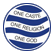 SREE NARAYANA GURU COLLEGE CHELANNURCHELANNUR, KOZHIKODE - 673 616, Tel. No: 0495 2260495Affiliated to the University of Calicut & Accredited by NAAC at B++ Level (CGPA 2.89)Criterion IMr Rajesh M RMsNeethu PCriterion IIMsAthmaJayaprakashDrJoobi VPCriterion IIIDrAbhilash E SMsShini MCriterion IVDrSanthosh C RMsNimishaBabu  RajCriterion VMrBabu TPMsVidya KCriterion VILt. DrSindhuKrishnadas TMrRejish M TCriterion VIIDrAnusmitha NMsVandanaViswanath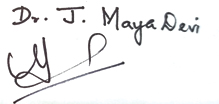 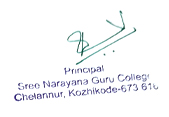 Dr. J Maya Devi (Coordinator)Dr. Devipriya V (Chairperson)